Asyl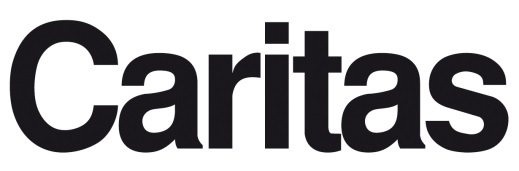 undIntegrationSTAR*K gegen Gewalt an Frauen erfolgreich abgeschlossenAbschlussveranstaltung des Caritas Integrationsprojekts gut besucht31.12.2019Wiener Neustadt/Wien – Das Caritas Pilotprojekt „STAR*K gegen Gewalt an Frauen“ feierte am 19. Dezember im Caritas Bildungszentrum in Wiener Neustadt den erfolgreichen Abschluss der ersten Peergruppe. Bei der Veranstaltung wurden die relevantesten Projektergebnisse sowie die Kleinprojekte der ausgebildeten Jugendlichen präsentiert. Das Peer-Projekt hatte sich zum Ziel gesetzt, junge Menschen gegen Gewalt an Frauen zu sensibilisieren und aufzuklären.Jugendliche machten sich „STAR*K“ gegen GewaltDas Sensibilierungs- und Integrationsprojekt STAR*K läuft seit Anfang 2019 im Projektgebiet Niederösterreich und Burgenland. Unter dem Motto „Gewalt geht uns alle an“ bildet das STAR*K-Projektteam in Niederösterreich junge Freiwillige als STAR*K-Peers zum Thema Gewalt gegen Frauen aus. Diese erste Gruppe der STAR*K-Peers hat nach ihrer Ausbildung Kleinprojekte umgesetzt sowie Workshops an Schulen und Bildungseinrichtungen durchgeführt, um Gleichaltrige zum Thema zu sensibilisieren. In Burgenland fand am 25. November, zum internationalen Tag zur Beseitigung von Gewalt gegen Frauen, in Kooperation mit der Bildungsanstalt für Elementarpädagogik Oberwart (BAfEP) eine Tagung für SchülerInnen und LehrerInnen der BAfEP statt. Am Vormittag wurde in drei Fachvorträgen zu den Themen Kränkung, häusliche Gewalt und ihre gesundheitlichen Folgen sowie die Situation in Österreich und im Burgenland ein Einblick in das Thema gegeben. Der Fokus der Tagung wurde insbesondere auf Auswirkungen von Gewalt an Frauen und deren Kinder gelegt. STAR*K-Peers präsentierten eigene ProjekteDie wichtigsten Maßnahmen und -ergebnisse des Pilotprojekts wurden in einer kompakten Informationsbroschüre zusammengefasst, welche im Rahmen der Abschlussveranstaltung vorgestellt wurde. Weiters stellten die STAR*K Peers ihre eigenen Projekte vor und berichteten von ihrer Motivation und ihren Erfahrungen beim Projekt. Mehr Informationen zum Projekt sowie die Infobroschüre zum Herunterladen auf:https://www.caritas-wien.at/hilfe-angebote/asyl-integration/miteinander/zusammenreden/projekt-stark/„STAR*K Pilotprojekt zur Sensibilisierung gegen Gewalt an Frauen“ ist ein Projekt der Caritas Wien (Missing Link). Es wird vom Bundesministerium für Europa, Integration und Äußeres sowie dem Land Niederösterreich gefördert.Rückfragehinweis & Bildmaterial:Stefanie TomaschitzPresse Caritas der Erzdiözese WienTel.: 0664 8294411